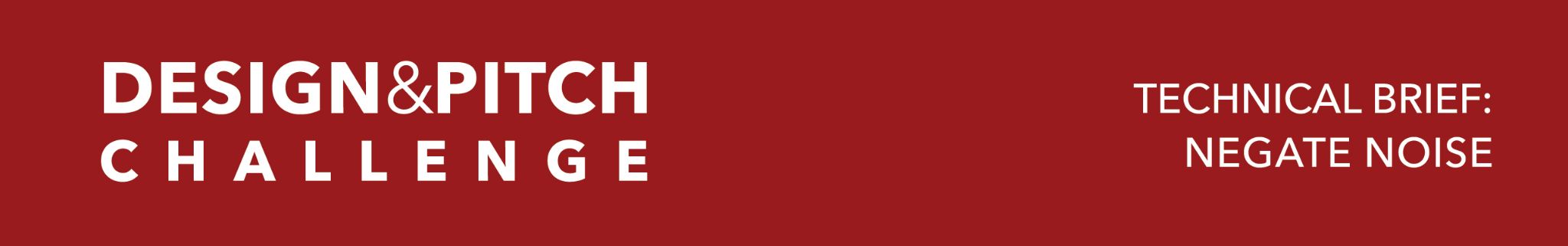 Delivering a great pitch is an important step in convincing investors to fund a business, but while an effective pitch can get the attention of an investor, it takes more to get them to invest their money. Before committing to a business, investors need to have confidence that the entrepreneur has done their research and that they can explain what their solution is and how it works. The Technical Brief is your opportunity to show investors how much work you have done and how well you know your business.
PART 1.  Describe your team’s design process. 
Write a brief description of your team’s process. This is your opportunity to show investors all the thinking that went into inventing your solution and designing your business. Consider using the following prompts to structure your description.What problem does your business solution solve? Who are your intended users?How did your solution evolve from your initial brainstorming to the final design? What led to these changes?What research did you do while designing your solution? How did that research inform your design?What are the limitations of your solution? How do you plan to address these limitations?PART 2. Use the following questions to fully describe your Negate Noise solution.How will your product be used to cancel out a noise?Describe the noise that is being canceled, including its amplitude and frequency, and provide a trigonometric function that models its sound wave. Include an equation and a graph of the function. Describe how your product will cancel that noise and provide a trigonometric function that models the canceling sound wave. Include an equation and a graph of the function.How will your solution account for use with various sound waves?Demonstrate how your product works when the frequency and/or amplitude changes by explaining how your algebraic and graphical representations would change.How will your product minimize undesirable impacts on the user?Explain how your product will meet the needs of your users. Describe ways that you have minimized undesirable side effects, such as headaches from tight headphones, for your users. Delivering a great pitch is an important step in convincing investors to fund a business, but while an effective pitch can get the attention of an investor, it takes more to get them to invest their money. Before committing to a business, investors need to have confidence that the entrepreneur has done their research and that they can explain what their solution is and how it works. The Technical Brief is your opportunity to show investors how much work you have done and how well you know your business.
PART 1.  Describe your team’s design process. 
Write a brief description of your team’s process. This is your opportunity to show investors all the thinking that went into inventing your solution and designing your business. Consider using the following prompts to structure your description.What problem does your business solution solve? Who are your intended users?How did your solution evolve from your initial brainstorming to the final design? What led to these changes?What research did you do while designing your solution? How did that research inform your design?What are the limitations of your solution? How do you plan to address these limitations?PART 2. Use the following questions to fully describe your Negate Noise solution.How will your product be used to cancel out a noise?Describe the noise that is being canceled, including its amplitude and frequency, and provide a trigonometric function that models its sound wave. Include an equation and a graph of the function. Describe how your product will cancel that noise and provide a trigonometric function that models the canceling sound wave. Include an equation and a graph of the function.How will your solution account for use with various sound waves?Demonstrate how your product works when the frequency and/or amplitude changes by explaining how your algebraic and graphical representations would change.How will your product minimize undesirable impacts on the user?Explain how your product will meet the needs of your users. Describe ways that you have minimized undesirable side effects, such as headaches from tight headphones, for your users. Delivering a great pitch is an important step in convincing investors to fund a business, but while an effective pitch can get the attention of an investor, it takes more to get them to invest their money. Before committing to a business, investors need to have confidence that the entrepreneur has done their research and that they can explain what their solution is and how it works. The Technical Brief is your opportunity to show investors how much work you have done and how well you know your business.
PART 1.  Describe your team’s design process. 
Write a brief description of your team’s process. This is your opportunity to show investors all the thinking that went into inventing your solution and designing your business. Consider using the following prompts to structure your description.What problem does your business solution solve? Who are your intended users?How did your solution evolve from your initial brainstorming to the final design? What led to these changes?What research did you do while designing your solution? How did that research inform your design?What are the limitations of your solution? How do you plan to address these limitations?PART 2. Use the following questions to fully describe your Negate Noise solution.How will your product be used to cancel out a noise?Describe the noise that is being canceled, including its amplitude and frequency, and provide a trigonometric function that models its sound wave. Include an equation and a graph of the function. Describe how your product will cancel that noise and provide a trigonometric function that models the canceling sound wave. Include an equation and a graph of the function.How will your solution account for use with various sound waves?Demonstrate how your product works when the frequency and/or amplitude changes by explaining how your algebraic and graphical representations would change.How will your product minimize undesirable impacts on the user?Explain how your product will meet the needs of your users. Describe ways that you have minimized undesirable side effects, such as headaches from tight headphones, for your users. Delivering a great pitch is an important step in convincing investors to fund a business, but while an effective pitch can get the attention of an investor, it takes more to get them to invest their money. Before committing to a business, investors need to have confidence that the entrepreneur has done their research and that they can explain what their solution is and how it works. The Technical Brief is your opportunity to show investors how much work you have done and how well you know your business.
PART 1.  Describe your team’s design process. 
Write a brief description of your team’s process. This is your opportunity to show investors all the thinking that went into inventing your solution and designing your business. Consider using the following prompts to structure your description.What problem does your business solution solve? Who are your intended users?How did your solution evolve from your initial brainstorming to the final design? What led to these changes?What research did you do while designing your solution? How did that research inform your design?What are the limitations of your solution? How do you plan to address these limitations?PART 2. Use the following questions to fully describe your Negate Noise solution.How will your product be used to cancel out a noise?Describe the noise that is being canceled, including its amplitude and frequency, and provide a trigonometric function that models its sound wave. Include an equation and a graph of the function. Describe how your product will cancel that noise and provide a trigonometric function that models the canceling sound wave. Include an equation and a graph of the function.How will your solution account for use with various sound waves?Demonstrate how your product works when the frequency and/or amplitude changes by explaining how your algebraic and graphical representations would change.How will your product minimize undesirable impacts on the user?Explain how your product will meet the needs of your users. Describe ways that you have minimized undesirable side effects, such as headaches from tight headphones, for your users. 